BROOKSIDE PRIMARY SCHOOLRostherne Avenue, Great Sutton, Cheshire, CH66 2EE0151 558 1123     www.brookside.cheshire.sch.uk                                                                                                                        Headteacher – Mr D Orme BA (Hons) NPQH     Deputy Head – Ms J Smith B Ed (Hons) NPQSL“Happy and Successful in Everything we Do!”5 December 2022Dear ParentsA lovely Autumn term at school is nearing the end as we approach Christmas.  You will already be aware that we break up on Friday 16 December at 1:30pm.  There will be no After-School Club that day.  The children will return on Wednesday 4 January (staff are in school for INSET on Tuesday 3rd).There’s quite a bit happening in school in our last couple of weeks as we build up to the festive season.  Tomorrow, Tuesday 6th, is our Panto day (...oh yes it is) when we welcome Aladdin to Brookside.  EYFS and KS1 have theirs in the morning in the school hall and KS2 in the afternoon.On Thursday 8th, National Christmas Jumper Day, the children will be able to come into school wearing their Christmas jumper.  This is an opportunity for us to show our charitable side as we ask for a £1 donation from each child to go to a good cause.  Our school cook, Ms Galloway, and her team will be serving up a splendid school Christmas Dinner on the same day. Mmmmmmmmmm, can’t wait!  In the last week of term, our EYFS and KS1 children will be performing their beautiful ‘Pop-Up Nativity’ to parents.  Staff have been organizing tickets for the shows and these have now been issued.  The children will be performing to the rest of the school on Monday 12 December at 9:30am in the hall, traditionally the Dress Rehearsal.  We then have two ticketed performances for parents: Tuesday 13th at 1:15pm and Wednesday 14th at 9:15am.  On your way into the hall on both performances, you’ll be able to buy a £1 raffle for a jolly Christmas hamper which we’ll draw at the end of the show.  Proceeds to school funds.Christmas wouldn’t be Christmas without parties!  Nursery have theirs this week on the morning of Wednesday 7th. KS 1 and 2 both have theirs on Wednesday afternoon next week (14th).  Party food will be provided by us. The children will be able to come dressed in their party clothes on their respective party days.  Tradition also dictates the last day of term, Friday 16th, to be a non-uniform day; the children will be able to bring in a toy to play with that morning (or a not-very-expensive electrical device, but no phones please).  On non-Christmas business, Y6 will be taking part in the annual Bikeability scheme throughout the last week.  Please see Mr Whitcombe if you have any questions about this.I couldn’t be prouder of your children at school - they have been fantastic, and I am so pleased by the progress which their teachers tell me they have made this term.  My thanks to you for your support and to our wonderful staff who do so much to inspire and bring the joy of learning alive for the children of Brookside every day.  My very best wishes to you all for a happy and peaceful Christmas.Yours sincerely,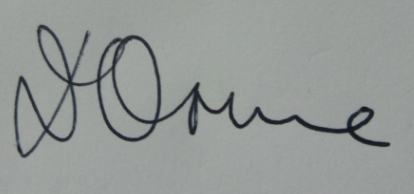 Mr D OrmeHeadteacher